Ответы  к заданиям с кратким ответом67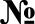 заданияВариант 1Вариант 2Вариант 3Вариант 4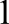 СвердловскаяобластьКурганскаяобластьТанзанияСША23123211322133341213414451434546321452134211233216123123213132714242323442182133122132139234145123236102131231232131113414124341235623624612513246145246356141223412121512243423162412133417321321321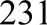 18132423241234192352461 251352017191912 ч.21158404—1,7 тыс.человек.-3,5 тыс. человек223213213121232323121312323124ФинляндияИсландияИспанияКанада25Ленинградская областьКоми,Республика КомиМурманская;Мурманская областьСвердловская;Свердловская область26240; 250; 260190; 200; 210130; 140; 150;160; 1 70 м130; 140; 150;160; 170 м27' '  3; 314; 315;316; 317313; 314;315; 316;317118; 119; 120;121; 12242; 43; 44; 45;46; 47